УТВЕРЖДАЮ:Начальник отдела дошкольного и общего образования  управления образования                                                              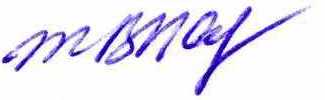  ___________ Ж. В. НазаренкоАлгоритм проведения муниципальной комиссииИнструктаж родителей о проведении обследования. Раздача каждому родителю карты диагностики для ознакомления и подписи. Специалист комиссии заполняет карту диагностики во время работы с ребенком.Раздача каждому специалисту комиссии сводных листов. Готовность ребенка к школе определяется по 5-бальной системе. Специалисты работают с детьми. Родители оформляют согласие на обработку персональных данных.По завершении диагностики дети и родители выходят из помещения. Комиссия обсуждает результаты, ставит соответствующие отметки в протоколах, подписывает их.Родители с детьми по одному приглашаются на индивидуальную беседу, знакомятся с протоколом, подписывают протокол и в конце протокола заверяют своей подписью согласие/несогласие с решением комиссии.